15-17 årig statistik UU Guldborgsund15-17 årig statistik UU Guldborgsund15-17 årig statistik UU Guldborgsund15-17 årig statistik UU GuldborgsundGuldborgsundGuldborgsundAntal%Sept. 2016Nov.2016Feb.2017Okt. 2017Feb. 2018Maj. 2018Sept. 2016Nov.2016Feb.2017Okt. 2017Feb. 2018Maj. 2018Afbrudt55791280%0%0%0%1%0%Afsluttet362141715162%0%1%1%1%1%Fremtidig aktivitet aftalt8345131170%2%0%1%1%0%I gang20512049208420412010201098%98%99%98%98%98%Ukendt22110%0%0%0%0%0%I alt210220902110208220492042100%100%100%100%100%100%Andel i gang20592083208920542021201798,0%99,7%99,0%98,7%98,6%98,8%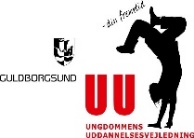 